Kestrels and Wrens homework - Due in Tuesday 21st September 2021This homework will be added to Google Drive and can be submitted via the drive.English – This week we have been writing a proposal to NASA to encourage them to build a Mars Rover and explain why a rover would be beneficial for research. 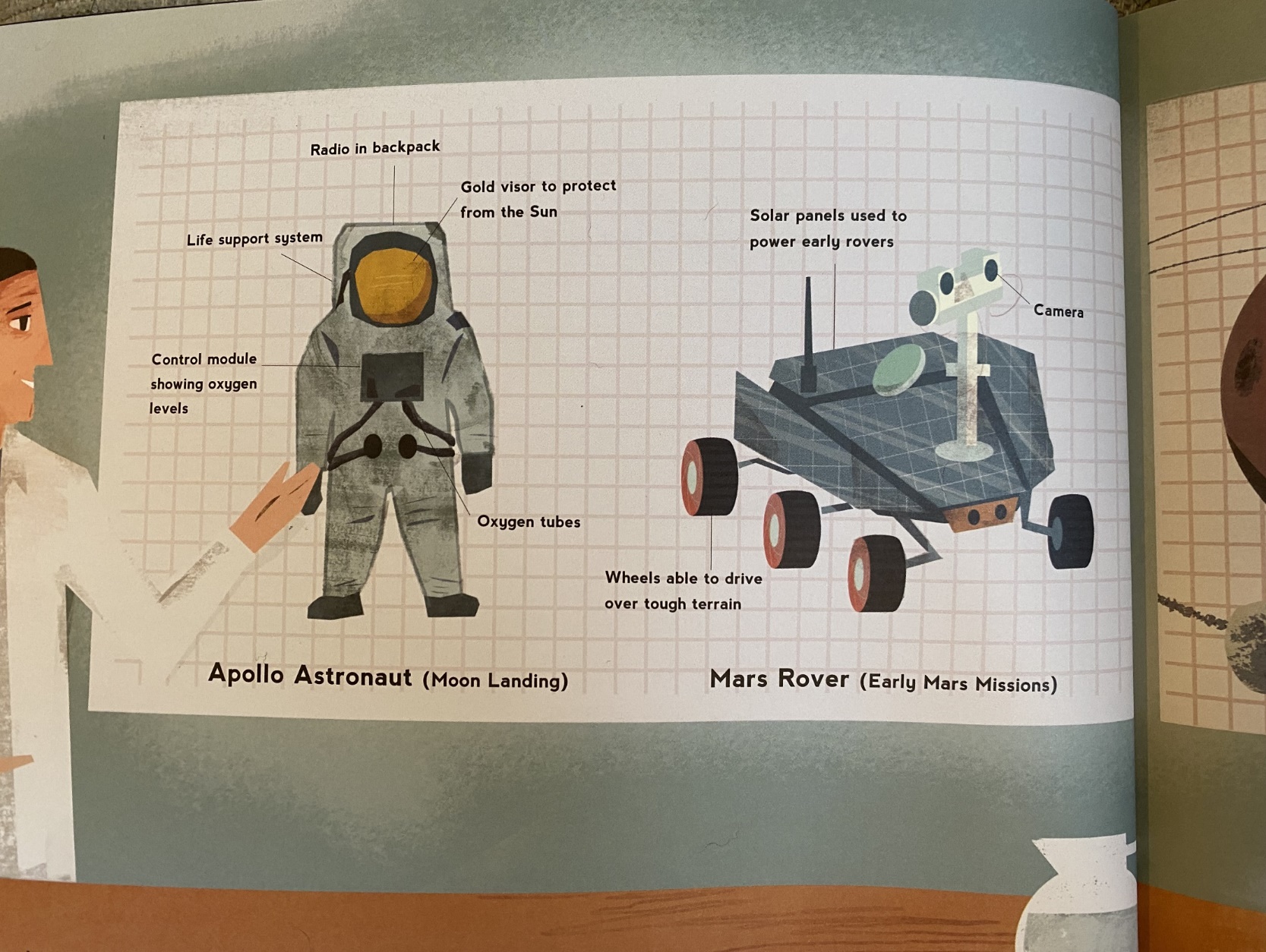 Write a proposal to NASA, encouraging them to make a suitable astronaut space suit which will support the astronaut on their adventures in space. Don’t forget to use your modal verbsWhat must a space suit be required to do?What features should the space suit have?What will the space suit achieve?ReadingWe love to see what you are reading and enjoy your comments. Find somewhere exciting, get cosy and enjoy your favourite stories this week. Send in a photo of you reading in your exciting location this week. You could make a reading fort, or read before bed, read in the garden or even out on a walk. We look forward to seeing where reading takes you this week!Maths TaskMild- Complete the partitioning statements 300+50+2=_____600+3=____Spicy-Complete the partitioning statements 2000+400+70+2=_______2500+100+50+7= _______Hot- Complete the partitioning statements 100,000+70,000+350+2=_________350,000+20,000+650+2=_______________+60,000+3,000+452=863, 4522,000,000+450,000+3400+2=_______